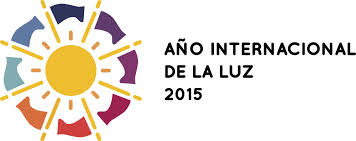   JORNADAS  INTERNACIONALES    MAGIA DE LA LUZ      14-16 diciembre 2015    Parque de las Ciencias  Universidad de GranadaEn el marco del Año Internacional de la luzInvitamos a todos los interesados a enviar propuestas de ponencias,  comunicaciones y posters  al Comité organizador de las Jornadas Internacionales  La Magia de la Luz, que se llevarán a cabo del 14 al 16 de Diciembre en Granada en el marco del Año Internacional de la Luz en el Parque de las Ciencias de Granada. Las jornadas buscan contribuir al debate académico sobre distintos tópicos y cuestiones relacionados con la luz en la Prehistoria, Protohistoria y en  la Antigüedad clásica con un enfoque especial en el uso de la luz con fines prácticos, mágico-religiosos  y astrológicos, en el estudio de la imagen de la luz en la mitología y literatura  grecorromana, en el papel de la Grecia clásica en la consolidación de las tres principales teorías de la luz. Conjuntamente solicitamos ponencias, posters y mesas redondas acerca de los temas relacionados con el estado actual del saber acerca de la naturaleza, propiedades y uso de la luz en las distintas ramas de conocimiento: física, astrofísica, biología, en los avances de la óptica y las tecnologías basadas en la luz. Para las empresas que utilizan las tecnologías basadas en la luz es una excelente oportunidad de presentar los avances de las investigaciones en su área. El evento contará asimismo con aportaciones en diversos temas relacionados con el concepto de la luminosidad en la Biblia, en  de las doctrinas filosóficas de Oriente y Occidente, en el lenguaje y  las estéticas artístico-literarias. Página web: http://wdb.ugr.es/~magiadelaluz/